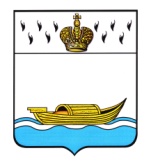 АДМИНИСТРАЦИЯВышневолоцкого городского округа                                                   Постановлениеот 31.12.2019                                                                                                     № 43                                               г. Вышний ВолочекО мерах по формированию и подготовке резерва управленческих кадров в Вышневолоцком городском округеВ целях обеспечения реализации комплекса мер по формированию, подготовке и эффективному использованию резерва управленческих кадров для органов местного самоуправления Вышневолоцкого городского округа, муниципальных учреждений, муниципальных предприятий Вышневолоцкого городского округа, в соответствии с постановлением Правительства Тверской области от 18.06.2013 № 267-пп «О мерах по формированию и подготовке резерва управленческих кадров в Тверской области», Администрация Вышневолоцкого городского округа постановляет:1. Утвердить Порядок формирования резерва управленческих кадров Вышневолоцкого городского округа (далее - Порядок) (приложение 1).2. Определить координатором мероприятий по формированию и подготовке резерва управленческих кадров в Вышневолоцком городском округе (далее - Резерв) Комиссию по формированию и подготовке резерва управленческих кадров Вышневолоцкого городского округа (далее - Комиссия)3. Утвердить состав Комиссии по формированию и подготовке резерва управленческих кадров Вышневолоцкого городского округа (приложение 2).4. Руководителям самостоятельных структурных подразделений Администрации Вышневолоцкого городского округа, муниципальных учреждений, муниципальных предприятий обеспечить формирование и подготовку Резерва.5. Рекомендовать органам местного самоуправления Вышневолоцкого городского округа, предприятиям, организациям, общественным организациям, образовательным организациям организовать выдвижение кандидатов для участия в отборе на включение в Резерв, направлять для рассмотрения в Комиссию списки кандидатов с учетом положений Порядка.6. Контроль за исполнением настоящего постановления возложить на заместителя Главы Администрации Вышневолоцкого городского округа Шарапову Н.В.7. Настоящее постановление вступает в силу со дня его подписания и подлежит размещению на официальном сайте Администрации Вышневолоцкого городского округа в информационно-телекоммуникационной сети «Интернет».Глава Вышневолоцкого городского округа                                      Н.П. РощинаПорядокформирования резерва управленческих кадровВышневолоцкого городского округаРаздел I. Общие положения1. Настоящий Порядок определяет механизм отбора граждан для формирования резерва управленческих кадров Вышневолоцкого городского округа (далее - Резерв).2. Формирование Резерва - непрерывный процесс выявления и привлечения граждан для замещения в соответствии с законодательством вакантных руководящих должностей в органах местного самоуправления Вышневолоцкого городского округа, подведомственных им организациях.3. Принципы формирования Резерва:а) открытость;б) законность;в) единство требований, предъявляемых к гражданам для включения в Резерв (исключения из Резерва);г) добровольность включения граждан в Резерв;д) добровольность участия в проведении оценочных процедур граждан, изъявивших желание участвовать в отборе для включения в Резерв (далее - кандидаты), для оценки их профессиональных знаний и личностно-деловых качеств;е) согласие кандидатов на проведение проверки достоверности представленных ими сведений для включения в Резерв;ж) доступность информации о мероприятиях по формированию Резерва;з) непрерывность работы органов местного самоуправления с Резервом, постоянное обновление его состава.4. Назначение лиц, включенных в Резерв, на вакантные руководящие должности в органах местного самоуправления Вышневолоцкого городского округа, подведомственных им организациях производится в порядке и на условиях, установленных соответственно Федеральным законом от 02.03.2007  № 25-ФЗ «О муниципальной службе в Российской Федерации», законом Тверской области от 09.11.2007 № 121-ЗО «О регулировании отдельных вопросов муниципальной службы в Тверской области», Решением Думы Вышневолоцкого городского округа от 13.11.2019 № 48 «Об утверждении Положения о муниципальной службе муниципального образования Вышневолоцкий городской округ Тверской области».5. Резерв комплектуется:а) на основе сформированных в установленном порядке кадровых резервов:на муниципальной службе в органах местного самоуправления Вышневолоцкого городского округа;б) из числа лиц, прошедших отбор на включение в Резерв в порядке, установленном в разделе II настоящего Порядка.6. Резерв комплектуется Комиссией по формированию и подготовке резерва управленческих кадров Вышневолоцкого городского округа (далее - Комиссия) по предложениям органов местного самоуправления  Вышневолоцкого городского округа, общественных организаций, образовательных организаций, независимых экспертов, иных организаций (далее- субъекты выдвижения), а также из числа самовыдвиженцев по обязательному предоставлению письменного поручительства лица, занимающего вышестоящую руководящую должность, позволяющую дать качественную оценку уровню личных профессиональных компетенций и опыта кандидата.7. Списки кандидатов на включение в Резерв по предложениям субъектов выдвижения, в том числе от кандидатов-самовыдвиженцев, согласуются с заместителями Главы Администрации Вышневолоцкого городского округа, курирующими направление деятельности субъекта выдвижения, и подаются в Комиссию по установленной форме (приложение 1 к настоящему Порядку).8. Формирование Резерва проводится на три целевые группы должностей:а) группа 1. Резерв управленческих кадров на руководящие должности в Администрации Вышневолоцкого городского округа, ее самостоятельных структурных подразделениях;б) группа 2. Резерв управленческих кадров на замещение муниципальных должностей и руководящих должностей в органах местного самоуправления Вышневолоцкого городского округа;в) группа 3. Резерв управленческих кадров на должности руководителей муниципальных учреждений, предприятий и организаций Вышневолоцкого городского округа с долей участия Вышневолоцкого городского округа 25 и более процентов.9. Мотивированным решением Комиссии внутри каждой группы кандидаты распределяются по уровням готовности к занятию управленческих должностей:а) «высший» - компетенции, опыт и общий уровень подготовки резервиста достаточны для назначения на вышестоящую управленческую должность;б) «базовый» - после прохождения дополнительной профессиональной переподготовки кандидат может претендовать на замещение вышестоящей управленческой должности;в) «перспективный» - перспективные (в том числе молодые) руководители, которые после получения дополнительного профессионального образования, по итогам и с учетом сдачи соответствующих экзаменов и тестирования могут претендовать на замещение управленческих должностей.10. Резерв обновляется один раз в год.11. Утверждение списка Резерва производится Главой Вышневолоцкого городского округа.12. Назначения из Резерва на должности в соответствующих целевых группах, перечисленных в пункте 8 настоящего Порядка, производятся уполномоченными должностными лицами в соответствии с законодательством.13. Включение в состав Резерва рекомендуется на период до трех лет.Мотивированным решением Комиссии допускается включение в Резерв лиц категории «временно неработающие», находящиеся в этом статусе не более одного года и обладающие подтвержденными компетенциями, профессиональными достижениями и опытом. Лица, относящиеся к категории «временно неработающий», включаются в Резерв на период до одного года. При изменении статуса время пребывания в Резерве продлевается решением Комиссии на срок до трех лет (включая период пребывания в Резерве в статусе «временно неработающие»).Раздел II. Порядок отбора кандидатов в Резерв14. Кандидатами для участия в отборе на включение в Резерв являются граждане, удовлетворяющие следующим требованиям:а) возраст от 25 до 50 лет;б) высшее образование;в) не менее 3 лет стажа работы по специальности и (или)- не менее одного года опыта руководящей работы,- не менее 2 лет стажа муниципальной (государственной гражданской) службы;г) гражданство Российской Федерации (для целевой группы муниципальных должностей Вышневолоцкого городского округа и должностей муниципальной службы Вышневолоцкого городского округа.);д) отсутствие неснятой или непогашенной судимости;е) психическое здоровье (кандидат не должен состоять на учете в психоневрологическом диспансере);ж) личностно-деловые качества.15. В Администрации Вышневолоцкого городского округа могут создаваться экспертные группы по рассмотрению кандидатур на включение в Резерв.Состав экспертных групп формируется из представителей Администрации Вышневолоцкого городского округа, иных организаций, соотносимых по профилю деятельности с Администрацией Вышневолоцкого городского округа.16. Руководители структурных подразделений Администрации Вышневолоцкого городского округа по согласованию с курирующими заместителями Главы Администрации Вышневолоцкого городского округа ежеквартально направляют предложения (списки кандидатов) в Комиссию.17. Дополнительно к спискам кандидатов прилагаются документы, подтверждающие соответствие кандидатов требованиям отбора, а именно:а) заявление кандидата об участии в отборе по форме согласно приложению 2 к настоящему Порядку;б) собственноручно заполненные и подписанные анкета и вопросник по формам согласно приложениям 3 и 4 к настоящему Порядку;в) копия паспорта;г) заверенная копия трудовой книжки;д) копии документов, подтверждающих наличие высшего образования;е) справка об отсутствии психического заболевания;ж) кандидат в статусе «самовыдвиженец» в обязательном порядке предоставляет письменную рекомендацию лица, занимающего вышестоящую руководящую должность, позволяющую дать качественную оценку уровню личностных профессиональных компетенций и опыта кандидата, согласно приложению 5.Кандидат вправе дополнительно представить копии документов о дополнительном образовании, наличии ученой степени, ученого звания, иных знаков отличия и признания заслуг перед обществом, резюме.18. Заявление от кандидата, не соответствующего установленным настоящим Порядком требованиям, не рассматривается Комиссией, представленные им документы подлежат возврату в месячный срок со дня принятия решения о возврате данных документов.19. Комиссия для принятия решения о включении кандидата в список Резерва может использовать не противоречащие законодательству методы комплексной оценки деловых и личностных качеств кандидатов. Комплексная оценка кандидата включает в себя следующие этапы: отбор по формальным критериям и тестирование личностно-деловых качеств.Раздел III. Порядок включения кандидатов в Резерв20. Решение о рекомендации кандидатов в Резерв принимается Комиссией.21. На основании решения Комиссии предложения по персональному составу кандидатов по целевым группам для включения в Резерв сводятся в единый список Резерва и направляются Главе Вышневолоцкого городского округа для утверждения.22. Ответственный секретарь Комиссии в месячный срок после утверждения Главой Вышневолоцкого городского округа списка Резерва направляет:а) субъектам выдвижения список лиц, включенных в Резерв, для дальнейшего информирования;б) кандидатам из числа самовыдвиженцев уведомления об их включении в Резерв.Раздел IV. Порядок исключения лиц из Резерва23. Решение о рекомендации исключения лиц из Резерва принимается Комиссией.24. На основании решения Комиссии предложения по персональному составу лиц для исключения из Резерва направляются Главе Вышневолоцкого городского округа для утверждения.25. Ответственный секретарь Комиссии в месячный срок после утверждения Главой Вышневолоцкого городского округа персонального состава лиц для исключения из Резерва направляет:а) субъектам выдвижения список лиц, исключенных из Резерва, для дальнейшего информирования;б) лицам из числа самовыдвиженцев уведомления об их исключении из Резерва.26. Лицо, состоящее в Резерве, исключается из Резерва в случаях:а) выявления недостоверности представленных сведений для включения в Резерв;б) исключения из кадрового резерва на муниципальной службе в органах местного самоуправления, аппаратах избирательных комиссий муниципальных образований Тверской области;в) повторного отказа от предложенной для замещения должности, предусмотренной перечнем целевых групп;г) осуждения лица к уголовному наказанию по приговору суда, вступившему в законную силу;д) наличия психического заболевания (постановки на учет в психоневрологическом диспансере);е) признания его недееспособным или ограниченно дееспособным решением суда, вступившим в законную силу;ж) на основании личного заявления;з) достижения лицом 50 лет;и) достижения предельного срока, установленного для нахождения в Резерве;к) назначения из Резерва на должность соответствующей целевой группы;л) систематического отказа от прохождения программ дополнительного профессионального образования, участия в мероприятиях, проводимых в рамках работы с Резервом;м) увольнения с работы по инициативе нанимателя по причине грубого нарушения служебных обязанностей;н) выхода из гражданства Российской Федерации;о) увольнения с государственной гражданской или муниципальной службы Тверской области;п) переезда в другое муниципальное образование Тверской области или другой субъект Российской Федерации;р) смерти;с) решения Главы Вышневолоцкого городского округа по мотивированной инициативе нанимателя (представителя нанимателя) лица, включенного в Резерв.27. Решение об исключении лиц из Резерва принимается Главой Вышневолоцкого городского округа.Раздел V. Повторное включение в Резерв28. Решением Комиссии лицо, исключенное из Резерва, может быть повторно рекомендовано в Резерв в следующих случаях:а) исключение в связи с назначением из Резерва на вышестоящую должность или на должность с большим объемом полномочий. Повторное включение в Резерв возможно не ранее чем через один год (в случае успешного исполнения управленческих обязанностей на новом месте работы, подтвержденного представлением непосредственного руководителя). Лица, находящиеся в статусе «исполняющий обязанности» не могут быть включены в Резерв до полного вступления в должность;б) исключение в связи с достижением предельного срока пребывания в Резерве в категории «временно неработающий». Повторное включение в Резерв возможно не ранее чем через один год после трудоустройства (в случае успешного исполнения функциональных обязанностей на новом месте работы, подтвержденного представлением непосредственного руководителя).Раздел VI. Подготовка лиц, включенных в Резерв29. Подготовка лиц, включенных в Резерв, осуществляется на базе профессиональных образовательных организаций и образовательных организаций высшего образования в соответствии с законодательством.30. Меры по организации подготовки лиц, включенных в Резерв, осуществляются Комиссией на основе индивидуальных планов профессионального развития данных лиц.31. Для лиц, включенных в Резерв, могут быть предусмотрены мероприятия по профессиональному развитию, включающие временное исполнение обязанностей по вышестоящей должности, делегирование полномочий для решения отдельных вопросов по вышестоящей должности, участие в проектной деятельности и т.п.32. Секретарь Комиссии:- осуществляет мониторинг профессионального развития лиц, включенных в Резерв;- обеспечивает предоставление в уполномоченный орган Правительства Тверской области информацию о лицах, включенных в Резерв и назначенных на новые должности, список лиц, пребывание которых в Резерве составляет более 3 лет, а также информацию о результатах профессионального развития лиц, включенных в Резерв.33. Комиссия вправе ходатайствовать о поощрении руководителей органов местного самоуправления Вышневолоцкого городского округа, их структурных подразделений, иных организаций за активную работу по формированию Резерва.Глава Вышневолоцкого городского округа                                     Н.П. РощинаПриложение 1 к Порядку формирования резерва управленческих кадровВышневолоцкого городского округа(форма)В Комиссию по формированию и подготовке резерва управленческихкадров Вышневолоцкого городского округаСогласованоЗаместитель Главы Администрации Вышневолоцкого городского округа _____________ (_______________)     подпись                расшифровка подписи«____»______________20___ годаСписок												 кандидатов для включения в резерв управленческих кадров Вышневолоцкого городского округаПриложение 2 к Порядку формирования резерва управленческих кадров Вышневолоцкого городского округа(форма)В_______________________________________                                  (наименование органа местного самоуправления                                                                       Вышневолоцкого городского округа)от _____________________________________,                                                                     (фамилия, имя, отчество)_______________________________________,проживающего по адресу:________________________________________________________,паспорт серия _________№________________выдан__________________________________ЗаявлениеПрошу принять мои документы для участия в отборе на включение в резерв управленческих кадров Вышневолоцкого городского округа на должность (-ти)________________________________________________________________Согласен:на прохождение отборочных процедур, включая тестирование для оценки профессиональных знаний, тестирование для оценки личностно-деловых качеств;на проверку достоверности представленных мною сведений;на передачу моих персональных данных ответственным за формирование резерва управленческих кадров Вышневолоцкого городского округа в Комиссию по формированию и подготовке резерва управленческих кадров Вышневолоцкого городского округа;на обработку приведенных в анкете моих персональных данных (Ф.И.О., фотографии, место работы, информация об образовании, должность, год рождения) Администрацией Вышневолоцкого городского округа и размещение их в базе данных Администрации Вышневолоцкого городского округа;с тем, что мои персональные данные будут ограниченно доступны представителям органов местного самоуправления Вышневолоцкого городского округа и использоваться для решения задач подбора, ротации, обучения и развития персонала.Я проинформирован, что под обработкой персональных данных понимаются действия (операции) с персональными данными в рамках выполнения Федерального закона от 27.07.2006 г. N 152-ФЗ "О персональных данных", конфиденциальность персональных данных соблюдается в рамках исполнения законодательства Российской Федерации.Необходимые документы прилагаю на _____л.Приложение 3 к Порядку формирования резерва управленческих кадровВышневолоцкого городского округа(форма)Анкета17. Выполняемая работа с начала трудовой деятельности (включая работу по совместительству, предпринимательскую деятельность, на выборных должностях):При заполнении данного пункта необходимо именовать организации так, как они назывались в свое время.18. Ваши достижения (реализованные проекты):19. Участие в работе коллегиальных, совещательных органов, членство в общественных организациях:20.Публикации ______________________________________________________________________________________________________________________________________________21. Государственные награды, иные награды и знаки отличия ______________________________________________________________________________________________________________________________________________22. Ваши близкие родственники (отец, мать, братья, сестры и дети), а также муж (жена), в том числе бывшие23.Паспорт или документ его заменяющий_______________________________________________________________________(серия, номер,кем и когда выдан)24. Пожелания по направлению деятельности______________________________________________________________________________________________________________________________________________25. Пожелания по функциональным обязанностям______________________________________________________________________________________________________________________________________________26. Пожелания по оплате труда_______________________________________________________________________ _______________________________________________________________________27. Рекомендации с последних мест работы, учебы1)________________________________________________________________2) ________________________________________________________________ Приложение 4 к Порядку формирования резервауправленческих кадровВышневолоцкого городского округаВопросникКак Вы обычно проводите свое свободное время?__________________________________________________________________Ваши планы на ближайшее будущее?_________________________________________________________________Как Вы постараетесь достичь поставленных целей?__________________________________________________________________Ваши главные достижения и неудачи?__________________________________________________________________________________________________________________________________________________________________________________________________Ваши сильные стороны характера__________________________________________________________________________________________________________________________________________________________________________________________________Какие личностные черты Вам хотелось бы в себе исправить?____________________________________________________________________________________________________________________________________Я работаю, потому что:1)___________________________________________________________2)___________________________________________________________3)________________________________________________________________Как Вы определите, что добились успеха в организации. Объясните, пожалуйста, за счет чего:1)___________________________________________________________2)___________________________________________________________3)___________________________________________________________4)___________________________________________________________Приложение 5 к Порядку формирования резерва управленческих кадров Вышневолоцкого городского округа (форма)В Комиссию по формированию и подготовке резерва управленческихкадров Вышневолоцкого городского округаСогласованоЗаместитель Главы АдминистрацииВышневолоцкого городского округа ____________ (_________________) подпись                расшифровка подписи«____»_______________20___ года                                 Рекомендация					                                                                           о включении в резерв управленческих кадров 			Вышневолоцкого городского округаЯ,________________________________________________рекомендую(фамилия, имя, отчество, должность с указанием организации) для включения в порядке самовыдвижения   в резерв управленческих кадров Вышневолоцкого городского округа__________________________________________________________________(фамилия, имя, отчество, должность с указанием организации)М.П.СОСТАВКомиссии по формированию и подготовке резерва управленческих кадров Вышневолоцкого городского округаГлава Вышневолоцкого городского округа                                         Н.П. РощинаПриложение 1к постановлению Администрации Вышневолоцкого городского округаот 31.12.2019 № 43N п/пФ.И.О.;дата и место рождения, семейное положение;общее время проживания в субъекте РФ, летконтактный телефонОбразованиеДополнительное профессиональное образование(за последние 3 года)Служба в вооруженных силах, органах безопасности и правопорядкаМесто работы, должность на дату включения в РезервОпыт руководящей работы (в том числе в бизнесе), летРабота на выборных должностяхУчастие в работе коллегиальных, совещательных органов, членство в общественных организацияхПроектная деятельность (руководящая, координирующая)Целевая группаУровеньрезерва1Руководитель ________________________________________________________(подпись, расшифровка подписи)Дата                             ПодписьМесто
для
фотографии1.ФамилияМесто
для
фотографииИмяМесто
для
фотографииОтчествоМесто
для
фотографии2. Если изменяли фамилию, имя или отчество, то укажите их, а также когда, где и по какой причине изменяли3. Семейное положение (статус, наличие детей)4. Число, месяц, год и место рождения (село, деревня, город, район, область, край, республика, страна)5. Период (общее время) проживания в субъекте РФ (суммарное, лет)6. Домашний адрес (адрес регистрации, фактического проживания), контактная информация7. Гражданство (если изменяли, то укажите, когда и по какой причине, если имеете гражданство другого государства - укажите)8. Образование (профессиональная образовательная организация или образовательная организация высшего образования, год окончания, номер диплома). Направление подготовки или специальность по диплому, квалификация или степень (бакалавр, магистр) по диплому9. Послевузовское профессиональное образование: аспирантура, адъюнктура, докторантура (наименование профессиональной образовательной организации или образовательной организации высшего образования, год окончания)
Ученая степень, ученое звание (когда присвоены, номера дипломов, аттестатов)(указываются от более раннего к последующему)10. Дополнительное профессиональное образование: профессиональная переподготовка, повышение квалификации, (когда и какие учебные заведения окончили, названия программ, количество часов)(указываются от более раннего к последующему за последние 3 года)11. Сведения о службе в вооруженных силах, органах безопасности и правопорядка (период прохождения службы, вид службы, должность/звание)12. Какими иностранными языками и языками народов Российской Федерации владеете и в какой степени (читаете и переводите со словарем, читаете и можете объясняться, владеете свободно)13. Владение программным обеспечением(каким, в какой степени)14. Классный чин федеральной гражданской службы, дипломатический ранг, воинское или специальное звание, классный чин правоохранительной службы, классный чин гражданской службы субъекта Российской Федерации, квалификационный разряд государственной службы, квалификационный разряд или классный чин муниципальной службы (кем и когда присвоены)15. Сведения об участии в выборных кампаниях в качестве кандидата16. Были ли Вы судимы, когда и за чтоЧисло, месяц и год (по каждой должности)Число, месяц и год (по каждой должности)Должность с указанием
организации(ключевые функции)Адрес
организации
(в т.ч. за границей)Причины уходапоступленияуходаДолжность с указанием
организации(ключевые функции)Nп/пНазвание проектаУровень проекта (федеральный, региональный, местный)Примерный бюджетВаша роль в проекте (инициатор, руководитель, координатор, участник и т.п.)1Nп/пЧисло, месяц и годЧисло, месяц и годДолжность с указанием
организации, коллегиального органаNп/ппоступленияухода1Степень родстваФамилия, имя,
отчествоГод, число, месяц и место рожденияМесто работы (наименование и адрес организации), должностьДомашний адрес (адрес регистрации, фактического проживания)"____" _________________ 20____ г.Подпись ______________Ф.И.О.ПодписьПриложение:Документы, характеризующие кандидата на____л.________________________ (наименование должности)      ______________ (подпись)  __________________(инициалы,фамилия)Приложение 2к постановлению Администрации Вышневолоцкого городского округаот 31.12.2019 № 43ШараповаНаталья Владимировназаместитель Главы Администрации    Вышневолоцкого городского округа, председатель КомиссииНиколаеваНаталья Николаевнаруководитель отдела муниципальной службы и кадровой работы Администрации Вышневолоцкого городского округа,заместитель председателя КомиссииМихайловаЮлия Игоревнаглавный специалист отдела муниципальной службы и кадровой работы Администрации    Вышневолоцкого городского округа, секретарь КомиссииЧлены Комиссии:Члены Комиссии:МорозовДмитрий Геннадьевичзаместитель Главы Администрации    Вышневолоцкого городского округаАдровНиколай Николаевичпредседатель Думы Вышневолоцкого городского округа (по согласованию)СверчковаСветлана Евгеньевнадиректор МБУ ДО «Детская школа искусств имени С.А.Кусевицкого» (по согласованию)